关于Elsevier SD、Ei Village开通校外账号使用的通知为了更好的为广大师生提供丰富的学术资源，即日起，图书馆正式开通Elsevier SDOS和Ei Village数据库校外账号使用，欢迎广大师生积极使用。 使用方法： 登录Elsevier数据库官网，网址为：http://www.sciencedirect.com/，在页面底端找到Remote access（远程访问），单击 Remote access菜单，使用校内邮箱（@njupt.edu.cn）进行注册并激活后即可使用。 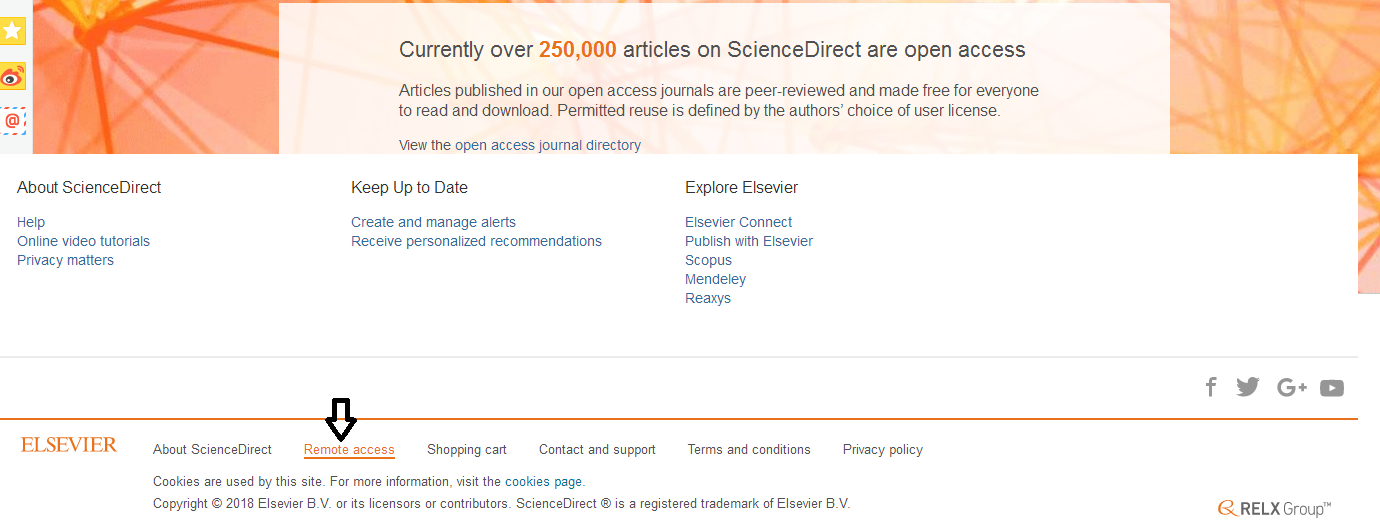 或直接访问以下任一链接进行注册： Engineering Village https://www.engineeringvillage.com/customer/authenticate/manra.url ScienceDirect https://www.sciencedirect.com/science/activateaccess注册过程如下图：1．通过上面给出的链接地址，输入您的南邮域名邮箱地址。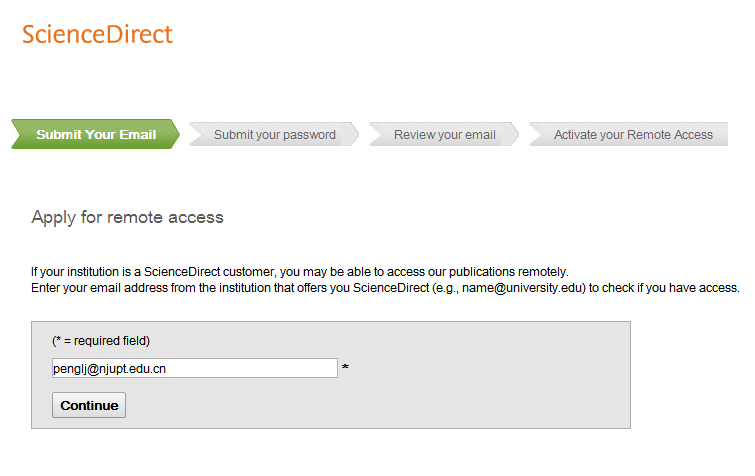 点击“continue”，输入密码（密码为你SD个人账户的密码）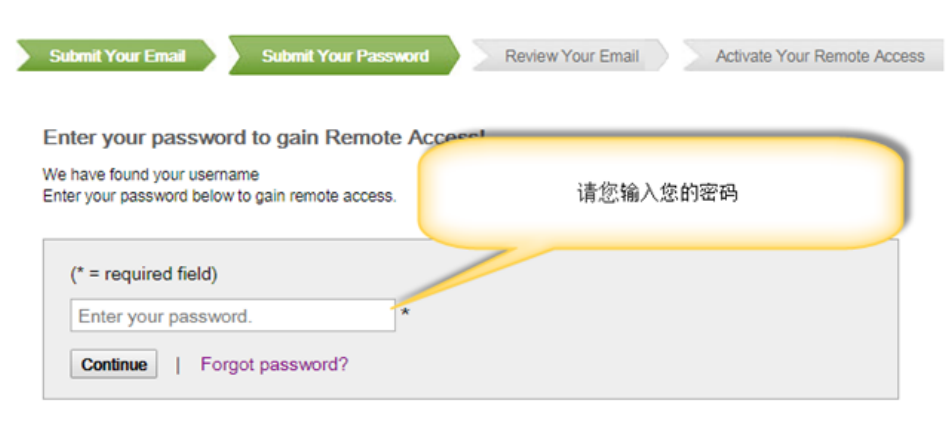 进入您的输入的邮箱，会接收到ScienceDirect的邮件，邮件会有滞后，一般需要2-3个工作日。（如果没有收到，请查看垃圾邮件）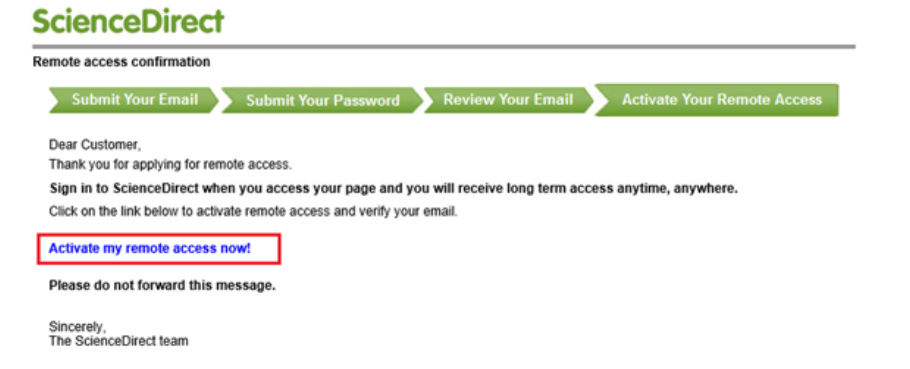 点击邮件中“Active my remote access now”，完成远程访问设置，可以实现IP外的远程访问。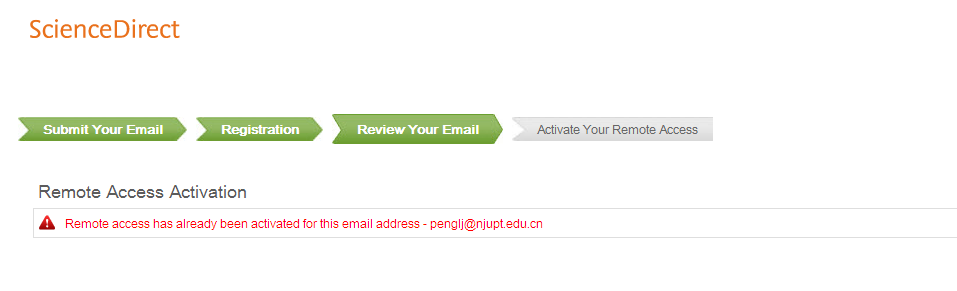 特别提醒： （1）注意账号每六个月需要激活一次。即六个月到期后，需要到校园IP范围内重新登录激活。 （2） Elsevier SD和 Ei Village账号通用。 